Курс:	1	, групп(а)	ТМ 199-3, ТД 199, ТОД 199, ПКС 199								Дисциплина(МДК)		Физика									Ф.И.О преподавателя		Василевсий Максим Александрович					Электростатика. Точечные заряды. Закон Кулона. В 1785 г. французский физик Шарль Кулон экспериментально установил основной закон электростатики – закон взаимодействия двух неподвижных точечных заряженных тел или частиц. Точечные заряды- заряженные тела, размеры которых значительно меньше расстояния между ними. Закон взаимодействия неподвижных электрических зарядов – закон Кулона – основной (фундаментальный) физический закон и может быть установлен только опытным путем. Ни из каких других законов природы он не вытекает. Если обозначить модули зарядов через |q1| и |q2|, то закон Кулона можно записать в следующей форме: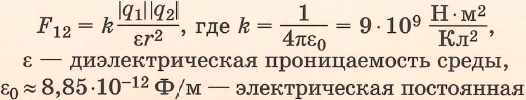 Электрический заряд Q [Кл]: это физическая величина, характеризующая свойство тел вступать в электрическое взаимодействие. Одноименные заряды отталкиваются, а разноименные заряды притягиваютсяИдеальной физической моделью заряда в электростатике является точечный заряд.Точечным зарядом называется заряд, сосредоточенный на теле, размерами которого можно пренебречь по сравнению с расстоянием до других тел или до рассматриваемой точки поля. Иными словами, точечный заряд — это материальная точка, которая имеет электрический заряд.Закон Кулона: сила взаимодействия двух точечных зарядов (=кулоновская сила) направлена вдоль прямой, соединяющей заряды, прямо пропорциональна модулю зарядов и обратно пропорциональна квадрату расстояния между нимиЕсли заряды расположены в вакууме.В вакууме   Если заряды расположены не в вакууме, а в какой-либо среде, например в жидкости, сила взаимодействия между ним уменьшается..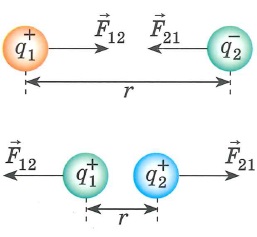 Электрический заряд – это физическая величина, характеризующая способность частиц или тел вступать в электромагнитные взаимодействия. Электрический заряд обычно обозначается буквами q или Q. В системе СИ электрический заряд измеряется в Кулонах (Кл). Свободный заряд в 1 Кл – это гигантская величина заряда, практически не встречающаяся в природе. Как правило, Вам придется иметь дело с микрокулонами (1 мкКл = 10–6 Кл), нанокулонами (1 нКл = 10–9 Кл) и пикокулонами (1 пКл = 10–12 Кл). Электрический заряд обладает следующими свойствами:1. Электрический заряд является видом материи.2. Электрический заряд не зависит от движения частицы и от ее скорости.3. Заряды могут передаваться (например, при непосредственном контакте) от одного тела к другому. В отличие от массы тела электрический заряд не является неотъемлемой характеристикой данного тела. Одно и то же тело в разных условиях может иметь разный заряд.4. Существует два рода электрических зарядов,  условно названных положительными и отрицательными.5. Все заряды взаимодействуют друг с другом. При этом одноименные заряды отталкиваются, разноименные – притягиваются. Силы взаимодействия зарядов являются центральными, то есть лежат на прямой, соединяющей центры зарядов.6. Существует минимально возможный (по модулю) электрический заряд, называемый элементарным зарядом. Его значение:e = 1,602177·10–19 Кл ≈ 1,6·10–19 Кл.Закон сохранения электрического заряда. В изолированной системе алгебраическая сумма зарядов всех тел остается постоянной: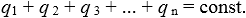 Закон сохранения электрического заряда утверждает, что в замкнутой системе тел не могут наблюдаться процессы рождения или исчезновения зарядов только одного знака. Из закона сохранения заряда так же следует, если два тела одного размера и формы, обладающие зарядами q1 и q2 (совершенно не важно какого знака заряды), привести в соприкосновение, а затем обратно развести, то заряд каждого из тел станет равным: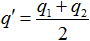 С современной точки зрения, носителями зарядов являются элементарные частицы. Все обычные тела состоят из атомов, в состав которых входят положительно заряженные протоны, отрицательно заряженные электроны и нейтральные частицы – нейтроны. Протоны и нейтроны входят в состав атомных ядер, электроны образуют электронную оболочку атомов. Электрические заряды протона и электрона по модулю в точности одинаковы и равны элементарному (то есть минимально возможному) заряду e.Выполнить конспект в тетради. Работу в бумажном виде сохранить.Работу сдать в виде четких фотографий листов выполненной работы c именем (Фамилия_группа_дата)-на электронную почту fizika_katt@ro.ru до 25.03.2020 включительно.